MODELLO DI RISPOSTA RFI				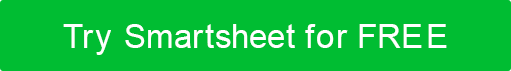 RISPOSTA RFIRISPOSTA RFIRISPOSTA RFIRISPOSTA RFIRISPOSTA RFIPARTE RICHIEDENTEPARTE RISPONDENTETERMINE PER L'INVIO DELLA RISPOSTA RFIDATA DELLA RISPOSTA RFINOME DELL'ORGANIZZAZIONENOME DEL CONTATTOINDIRIZZOTITOLO CONTATTOINDIRIZZOTELEFONOINDIRIZZOE-MAILINDIRIZZOSITO WEBBACKGROUND DELL'ORGANIZZAZIONEBACKGROUND DELL'ORGANIZZAZIONEBACKGROUND DELL'ORGANIZZAZIONEBACKGROUND DELL'ORGANIZZAZIONEBACKGROUND DELL'ORGANIZZAZIONESTORIA AGENZIALE DI PROPRIETÀ E AFFILIAZIONISEDI UFFICIBREVE DICHIARAZIONE DELLE COMPETENZE DI CORE BUSINESSBREVE RIEPILOGO DEL MOTIVO PER CUI LA TUA ORGANIZZAZIONE È LA SOLUZIONE MIGLIORE PER LE ESIGENZE DELINEATECLIENTI SERVITI IN SETTORI SIMILICLIENTI SERVITI IN SETTORI SIMILICLIENTI SERVITI IN SETTORI SIMILICLIENTI SERVITI IN SETTORI SIMILIPOTENZIALI CONFLITTI / CONTRATTI CONCORRENTIPOTENZIALI CONFLITTI / CONTRATTI CONCORRENTISÌ / NOSÌ / NOELENCA TUTTI I CLIENTI CONCORRENTIELENCA TUTTI I CLIENTI CONCORRENTISUBAPPALTATE IL LAVORO A TERZI?SE "SÌ", SPIEGA: SE "SÌ", SPIEGA: SE "SÌ", SPIEGA: SE "SÌ", SPIEGA: SE "SÌ", SPIEGA: SÌ / NOSE "SÌ", SPIEGA: SE "SÌ", SPIEGA: SE "SÌ", SPIEGA: SE "SÌ", SPIEGA: SE "SÌ", SPIEGA: AMBITO DI LAVOROAMBITO DI LAVOROAMBITO DI LAVOROAMBITO DI LAVOROAMBITO DI LAVOROAMBITO DI LAVOROFORNIRE UNA DESCRIZIONE GENERALE DELLA SOLUZIONE PROPOSTAFORNIRE UNA DESCRIZIONE GENERALE DELLA SOLUZIONE PROPOSTAFORNIRE UNA DESCRIZIONE DEI SISTEMI DI SEGNALAZIONE E TRACCIAMENTO DELLO STATO UTILIZZATIFORNIRE UNA DESCRIZIONE DEI SISTEMI DI SEGNALAZIONE E TRACCIAMENTO DELLO STATO UTILIZZATIDESCRIVERE LE POLITICHE DI SICUREZZA E GARANZIA DELLA QUALITÀ DETENUTEDESCRIVERE LE POLITICHE DI SICUREZZA E GARANZIA DELLA QUALITÀ DETENUTEALTROALTROALTROALTROCOSTI / COMMISSIONI STIMATICOSTI / COMMISSIONI STIMATICOSTI / COMMISSIONI STIMATICOSTI / COMMISSIONI STIMATICOSTI / COMMISSIONI STIMATIVALUTAREVALUTARECOMMENTI AGGIUNTIVICOMMENTI AGGIUNTIVICOMMENTI AGGIUNTIVITARIFFE INIZIALI$COMMISSIONI RICORRENTI$IPOTESI$ METODOLOGIA DEI PREZZIRICEZIONE DELLE PRATICHE DI PAGAMENTOORGANIZZAZIONI PROFESSIONALI / ASSICURAZIONI / POLIZZEORGANIZZAZIONI PROFESSIONALI / ASSICURAZIONI / POLIZZEORGANIZZAZIONI PROFESSIONALI / ASSICURAZIONI / POLIZZEORGANIZZAZIONI PROFESSIONALI / ASSICURAZIONI / POLIZZEORGANIZZAZIONI PROFESSIONALI / ASSICURAZIONI / POLIZZEAPPARTENENZE ALLE ORGANIZZAZIONI PROFESSIONALICONFERMA DEL MASSIMALE FINANZIARIO PER RECLAMO DELL'ASSICURAZIONE DI RESPONSABILITÀ CIVILE PROFESSIONALE DELL'AGENZIACONFERMA DEL MASSIMALE FINANZIARIO PER RECLAMO DELL'ASSICURAZIONE DI RESPONSABILITÀ CIVILE PROFESSIONALE DELL'AGENZIALE SEGUENTI POLITICHE SONO DETENUTE DALLA VOSTRA AGENZIA?LE SEGUENTI POLITICHE SONO DETENUTE DALLA VOSTRA AGENZIA?LE SEGUENTI POLITICHE SONO DETENUTE DALLA VOSTRA AGENZIA?LE SEGUENTI POLITICHE SONO DETENUTE DALLA VOSTRA AGENZIA?LE SEGUENTI POLITICHE SONO DETENUTE DALLA VOSTRA AGENZIA?SÌ / NOGESTIONE DELLA QUALITÀGESTIONE DELLA QUALITÀSÌ / NOFORMAZIONESÌ / NORIPRISTINO DI EMERGENZARIPRISTINO DI EMERGENZASÌ / NOSALUTE E SICUREZZASÌ / NOUGUAGLIANZA E DIVERSITÀUGUAGLIANZA E DIVERSITÀSÌ / NOAMBIENTALESÌ / NORESPONSABILITÀ SOCIALE E D'IMPRESARESPONSABILITÀ SOCIALE E D'IMPRESASÌ / NOALTROSÌ / NOALTROALTROSÌ / NOALTROSÌ / NOALTROALTROSÌ / NOALTROREQUISITI DI FUNZIONALITÀREQUISITI DI FUNZIONALITÀREQUISITI DI FUNZIONALITÀ|   M: SODDISFA LE ESIGENZE |   C: SODDISFA LE ESIGENZE CON FUNZIONALITÀ PERSONALIZZATE |  |    F: SODDISFA LE ESIGENZE CON LE FUNZIONALITÀ FUTURE |   N/D: NON APPLICABILE ||   M: SODDISFA LE ESIGENZE |   C: SODDISFA LE ESIGENZE CON FUNZIONALITÀ PERSONALIZZATE |  |    F: SODDISFA LE ESIGENZE CON LE FUNZIONALITÀ FUTURE |   N/D: NON APPLICABILE ||   M: SODDISFA LE ESIGENZE |   C: SODDISFA LE ESIGENZE CON FUNZIONALITÀ PERSONALIZZATE |  |    F: SODDISFA LE ESIGENZE CON LE FUNZIONALITÀ FUTURE |   N/D: NON APPLICABILE |REQUISITODISPONIBILITÀCOMMENTIDISCONOSCIMENTOTutti gli articoli, i modelli o le informazioni fornite da Smartsheet sul sito Web sono solo di riferimento. Mentre ci sforziamo di mantenere le informazioni aggiornate e corrette, non rilasciamo dichiarazioni o garanzie di alcun tipo, esplicite o implicite, circa la completezza, l'accuratezza, l'affidabilità, l'idoneità o la disponibilità in relazione al sito Web o alle informazioni, agli articoli, ai modelli o alla grafica correlata contenuti nel sito Web. Qualsiasi affidamento che fai su tali informazioni è quindi strettamente a tuo rischio.